Worksheet for Lab Zero: A First Experiment Using GENIProject Name:	<TBD>Slice Name: 		lab0<your initials>Aggregate: 	NYSERNet InstaGENI (aka instageni.nysernet.org)Login to nodes:Client login:  ssh  ________@__________________  -p  _______        Server login:  ssh ________@__________________  -p  _______       Fill in the blanks in the diagram below: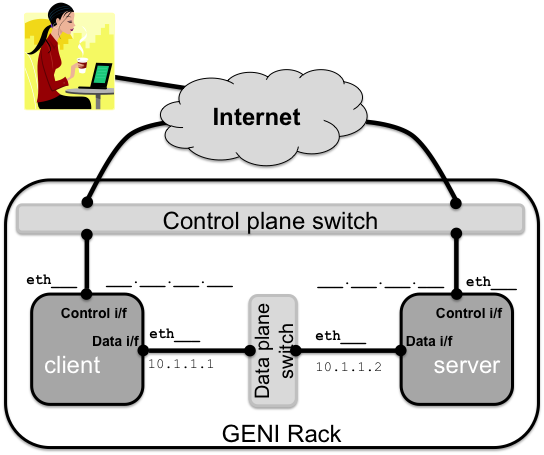 Don’t forget to delete your resources! Worksheet for Lab Zero: A First Experiment Using GENIProject Name:	<TBD>Slice Name: 		lab0<your initials>Aggregate: 	Missouri InstaGENI (aka instageni.rnet.missouri.edu)Login to nodes:Client login:  ssh  ________@__________________  -p  _______        Server login:  ssh ________@__________________  -p  _______       Fill in the blanks in the diagram below:Don’t forget to delete your resources!Worksheet for Lab Zero: A First Experiment Using GENIProject Name:	<TBD>Slice Name: 		lab0<your initials>Aggregate: 	Illinois InstaGENI (aka instageni.illinois.edu)Login to nodes:Client login:  ssh  ________@__________________  -p  _______        Server login:  ssh ________@__________________  -p  _______       Fill in the blanks in the diagram below:Don’t forget to delete your resources!Worksheet for Lab Zero: A First Experiment Using GENIProject Name:	<TBD>Slice Name: 		lab0<your initials>Aggregate: 	Clemson InstaGENI (aka instageni.clemson.edu)Login to nodes:Client login:  ssh  ________@__________________  -p  _______        Server login:  ssh ________@__________________  -p  _______       Fill in the blanks in the diagram below:Don’t forget to delete your resources!